РЕШЕНИЕСобрания депутатов муниципального образования«Октябрьское сельское поселение»О Соглашении о передаче части полномочий органов местного самоуправления муниципального образования «Октябрьское сельское поселение» органам местного самоуправления муниципального образования «Моркинский муниципальный район»В соответствии со ст. 14 Федерального закона от 06 октября 2003 г.    № 131-ФЗ «Об общих принципах организации местного самоуправления в Российской Федерации» Собрание депутатов муниципального образования «Октябрьское сельское поселение» РЕШАЕТ:         1. Утвердить прилагаемый проект Соглашения о передачи части полномочий органов местного самоуправления муниципального образования «Октябрьское сельское поселение» органам местного самоуправления муниципального образования  «Моркинский муниципальный район» на 2017 год. 2. Установить, что настоящее решение в части передачи отдельных полномочий вступает в силу при передаче межбюджетных трансфертов на исполнение соответствующих полномочий.3. Контроль за исполнением настоящего решения возложить на постоянную комиссию по социальным вопросам и законности.          Глава муниципального образования«Октябрьское сельское поселение»,председатель Собрания депутатов»                                           Г.К.СошинаСОГЛАШЕНИЕо передаче части полномочий органов местного самоуправления муниципального образования «Октябрьское сельское поселение» органам местного самоуправления муниципального образования «Моркинский муниципальный район»пгт. Морки                                                                                                 «03» февраля 2017 г.Муниципальное образование «Октябрьское сельское поселение» в лице Главы муниципального образования Сошиной Галины Климентьевны, действующего на основании Устава и Решения Собрания депутатов муниципального образования «Октябрьское сельское поселение» №94   от «30» января  2017 г., одной стороны, и муниципальное образование «Моркинский муниципальный район» в лице Председателя Собрания депутатов муниципального образования «Моркинский муниципальный район» Ивановой Светланы Михайловны, действующего на основании Устава муниципального образования «Моркинский муниципальный район» и Решения Собрания депутатов №    от  «   »          2017 г., с другой стороны, заключили настоящее Соглашение о нижеследующем:Общие положения.Органы местного самоуправления муниципального образования «Октябрьское сельское поселение» (далее по тексту – сельское поселение) передают, а органы местного самоуправления муниципального образования «Моркинский муниципальный район» (далее по тексту – муниципальный район) принимают и осуществляют полномочия, перечисленные в п.2.1. настоящего Соглашения.Передача полномочий производится в интересах социально – экономического развития городского поселения и с учетом возможности эффективного их осуществления органами местного самоуправления муниципального района.Для осуществления полномочий сельское поселение из своего бюджета предоставляет бюджету муниципального района межбюджетные трансферты, определенные в соответствии с пунктом 3.1. настоящего Соглашения.Полномочия считаются переданными с момента получения муниципальным районом финансовых средств, необходимых для их осуществления.Перечень полномочий, подлежащих передаче.Органы местного самоуправления сельского поселения передают муниципальному району осуществление полномочий по следующим вопросам местного значения:составление проекта бюджета поселения,  исполнение бюджета поселения, осуществление контроля за его исполнением, составление отчета об исполнении бюджета поселения;утверждение подготовленной на основе генеральных планов поселений документации по планировке территории, выдача разрешений на строительство, разрешений на ввод объектов в эксплуатацию при осуществлении строительства, реконструкции объектов капитального строительства, расположенных на территории поселения, утверждение местных нормативов градостроительного проектирования поселений, резервирование земель и изъятие земельных участков в границах поселения для муниципальных нужд; установление тарифов на услуги, предоставляемые муниципальными предприятиями и учреждениями, если иное не предусмотрено федеральными законами;3. Межбюджетные трансферты, перечисляемые на осуществление передаваемых полномочийДля осуществления полномочий, определенных в п. 2.1 настоящего соглашения, сельское поселение передает муниципальному району субвенции в следующих размерах:составление проекта бюджета поселения, исполнение бюджета поселения, осуществление контроля за его исполнением, составление отчета об исполнении бюджета поселения – 500 рублей; утверждение подготовленной на основе генеральных планов поселений документации по планировке территории, выдача разрешений на строительство, разрешений на ввод объектов в эксплуатацию при осуществлении строительства, реконструкции объектов капитального строительства, расположенных на территории поселения, утверждение местных нормативов градостроительного проектирования поселений, резервирование земель и изъятие земельных участков в границах поселения для муниципальных нужд – 500 рублей;установление тарифов на услуги, предоставляемые муниципальными предприятиями и учреждениями, если иное не предусмотрено федеральными законами – 500 рублей;Ежегодный объем межбюджетных трансфертов, передаваемых из бюджета городского поселения в бюджет муниципального района на осуществление переданных полномочий, определяется при принятии бюджета городского поселения на очередной финансовый год.Контроль за исполнением переданных полномочий, ответственностьсторон соглашения.Собрание депутатов поселения осуществляет контроль за исполнением передаваемых полномочий и за целевым использованием финансовых средств, передаваемых для осуществления полномочий.При обнаружении фактов ненадлежащего осуществления (или неосуществления) органами местного самоуправления муниципального района переданных ему полномочий, Собрание депутатов поселения назначает комиссию для составления соответствующего протокола. Муниципальный район должен быть письменно уведомлен об этом не позднее, чем за 3 дня до начала работы соответствующей комиссии, и имеет право направить своих представителей для участия в работе комиссии.Установление факта ненадлежащего осуществления (или неосуществления) органами местного самоуправления муниципального района переданных ему полномочий является основанием для одностороннего расторжения настоящего Соглашения. Расторжение Соглашения влечет за собой возврат перечисленных межбюджетных трансфертов, за вычетом фактических расходов, подтвержденных документально, в 3-х дневный срок с момента подписания Соглашения о расторжении или получении письменного уведомления о расторжении Соглашения, а также уплату неустойки в размере 0,1 % от суммы межбюджетных трансфертов за отчетный год, выделяемых из бюджета поселения на осуществление указанных полномочий.Органы местного самоуправления муниципального района несут ответственность за осуществление переданных им полномочий в той мере, в какой эти полномочия обеспечены финансовыми средствами.В случае неисполнения органами местного самоуправления городского поселения вытекающих из настоящего Соглашения обязательств по финансированию осуществления органами местного самоуправления муниципального района переданных ему полномочий, органы местного самоуправления муниципального района вправе требовать расторжения данного Соглашения, уплаты неустойки в размере 0,1 % от суммы межбюджетных трансфертов за отчетный год, а также возмещения понесенных убытков в части, не покрытой неустойкой.Срок осуществления полномочий и основания прекращения.Настоящее Соглашение действует с 01 января 2017 года по 31 декабря 2017 года.Настоящее Соглашение ежегодно пролонгируется на следующий год, если ни одна из сторон до 01 декабря текущего года не заявит письменно о его расторжении, при условии, что в бюджете городского поселения на соответствующий год предусмотрено предоставление межбюджетных трансфертов на осуществление передаваемых полномочий.Осуществление полномочий может быть прекращено досрочно по инициативе одной из сторон Соглашением в случае, если их осуществление становится невозможным, либо при сложившихся условий эти полномочия могут быть наиболее эффективно осуществлены органами местного самоуправления городского поселения самостоятельно, при условии уведомления второй стороны не менее, чем за 1 календарный месяц и возмещения второй стороне убытков, связанных с досрочным расторжением договора.Заключительные положения.Настоящее Соглашение составлено в двух экземплярах – по одному для каждой из сторон.Изменения и дополнения к настоящему Соглашению должны совершаться в письменном виде за подписью обеих сторон.6.3. Все споры и разногласия, возникающие из данного Соглашения подлежат разрешению в порядке, установленном действующим законодательством.Подписи сторон.Глава муниципального образования «Октябрьское сельское поселение» ______________ /Г.Сошина/                     М.П.Глава муниципального образования «Моркинский муниципальный район», председатель Собрания депутатов______________/С.Иванова/                           М.П.«Октябрьский ял кундем» муниципальный образованийындепутатше–влакын Погынжо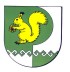 Собрание депутатов    муниципального образования  «Октябрьское сельское поселение» № 94 03  февраля  2017 года